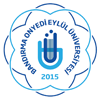 T.C. BANDIRMA ONYEDİ EYLÜL ÜNİVERSİTESİSOSYAL BİLİMLER ENSTİTÜSÜYÜKSEK LİSANS TEZ JÜRİ ÖNERİ FORMU (ÇEVRİMİÇİ)NOT: Enstitü Yönetim Kurulu gerekli gördüğü takdirde önerilen liste dışından da jüri seçebilir.Türkçe başlığın İngilizce çevirisi yazılacaktır.*Mazeret Dilekçesi İle Anabilim Dalı Başkanlığına Başvuru Yapılmalıdır. Öğrenci Bilgileri Öğrenci Bilgileri Öğrenci Bilgileri Öğrenci Bilgileri Öğrenci Bilgileri Öğrenci Bilgileri Öğrenci Bilgileri Öğrenci Bilgileri Öğrenci Bilgileri Enstitü Anabilim Dalı- Programı Enstitü Anabilim Dalı- Programı Adı ve Soyadı - NumarasıAdı ve Soyadı - NumarasıTezin BaşlığıTezin BaşlığıBaşlığın Çevirisi*Başlığın Çevirisi*SOSYAL BİLİMLER ENSTİTÜSÜ MÜDÜRLÜĞÜNE,      Yukarıda adı yazılı yüksek lisans öğrencisinin,…../…../20…..tarihinde saat………. sınavını çevrimiçi yapmak üzere oluşturulacak jüri önerimiz aşağıda belirtilmektedir.       TEZ SAVUNMA SINAVININ ÇEVRİMİÇİ KONFERANS SİSTEMİYLE YAPILMASI UYGUNDURDanışman     (Ad-Soyad)                                                                 Uygundur             	                                                    Anabilim Dalı Başkanı            Anabilim Dalı Başkanı  (Ad Soyad)   		                         Uygundur      							                                                       Adı Soyadı       Öğrenci-Danışman-Bir Jüri Okuldan, Diğer Jüri Dışardan Çevrimiçi Katılacak                                                                                                                                                                …./…/…. *Öğrenci-Danışman- Jüriler Her Biri Okul Dışından Çevrimiçi Katılacak                                                                                                                                                                                İmza                                                                                                                                                                                                                                                    SOSYAL BİLİMLER ENSTİTÜSÜ MÜDÜRLÜĞÜNE,      Yukarıda adı yazılı yüksek lisans öğrencisinin,…../…../20…..tarihinde saat………. sınavını çevrimiçi yapmak üzere oluşturulacak jüri önerimiz aşağıda belirtilmektedir.       TEZ SAVUNMA SINAVININ ÇEVRİMİÇİ KONFERANS SİSTEMİYLE YAPILMASI UYGUNDURDanışman     (Ad-Soyad)                                                                 Uygundur             	                                                    Anabilim Dalı Başkanı            Anabilim Dalı Başkanı  (Ad Soyad)   		                         Uygundur      							                                                       Adı Soyadı       Öğrenci-Danışman-Bir Jüri Okuldan, Diğer Jüri Dışardan Çevrimiçi Katılacak                                                                                                                                                                …./…/…. *Öğrenci-Danışman- Jüriler Her Biri Okul Dışından Çevrimiçi Katılacak                                                                                                                                                                                İmza                                                                                                                                                                                                                                                    SOSYAL BİLİMLER ENSTİTÜSÜ MÜDÜRLÜĞÜNE,      Yukarıda adı yazılı yüksek lisans öğrencisinin,…../…../20…..tarihinde saat………. sınavını çevrimiçi yapmak üzere oluşturulacak jüri önerimiz aşağıda belirtilmektedir.       TEZ SAVUNMA SINAVININ ÇEVRİMİÇİ KONFERANS SİSTEMİYLE YAPILMASI UYGUNDURDanışman     (Ad-Soyad)                                                                 Uygundur             	                                                    Anabilim Dalı Başkanı            Anabilim Dalı Başkanı  (Ad Soyad)   		                         Uygundur      							                                                       Adı Soyadı       Öğrenci-Danışman-Bir Jüri Okuldan, Diğer Jüri Dışardan Çevrimiçi Katılacak                                                                                                                                                                …./…/…. *Öğrenci-Danışman- Jüriler Her Biri Okul Dışından Çevrimiçi Katılacak                                                                                                                                                                                İmza                                                                                                                                                                                                                                                    SOSYAL BİLİMLER ENSTİTÜSÜ MÜDÜRLÜĞÜNE,      Yukarıda adı yazılı yüksek lisans öğrencisinin,…../…../20…..tarihinde saat………. sınavını çevrimiçi yapmak üzere oluşturulacak jüri önerimiz aşağıda belirtilmektedir.       TEZ SAVUNMA SINAVININ ÇEVRİMİÇİ KONFERANS SİSTEMİYLE YAPILMASI UYGUNDURDanışman     (Ad-Soyad)                                                                 Uygundur             	                                                    Anabilim Dalı Başkanı            Anabilim Dalı Başkanı  (Ad Soyad)   		                         Uygundur      							                                                       Adı Soyadı       Öğrenci-Danışman-Bir Jüri Okuldan, Diğer Jüri Dışardan Çevrimiçi Katılacak                                                                                                                                                                …./…/…. *Öğrenci-Danışman- Jüriler Her Biri Okul Dışından Çevrimiçi Katılacak                                                                                                                                                                                İmza                                                                                                                                                                                                                                                    SOSYAL BİLİMLER ENSTİTÜSÜ MÜDÜRLÜĞÜNE,      Yukarıda adı yazılı yüksek lisans öğrencisinin,…../…../20…..tarihinde saat………. sınavını çevrimiçi yapmak üzere oluşturulacak jüri önerimiz aşağıda belirtilmektedir.       TEZ SAVUNMA SINAVININ ÇEVRİMİÇİ KONFERANS SİSTEMİYLE YAPILMASI UYGUNDURDanışman     (Ad-Soyad)                                                                 Uygundur             	                                                    Anabilim Dalı Başkanı            Anabilim Dalı Başkanı  (Ad Soyad)   		                         Uygundur      							                                                       Adı Soyadı       Öğrenci-Danışman-Bir Jüri Okuldan, Diğer Jüri Dışardan Çevrimiçi Katılacak                                                                                                                                                                …./…/…. *Öğrenci-Danışman- Jüriler Her Biri Okul Dışından Çevrimiçi Katılacak                                                                                                                                                                                İmza                                                                                                                                                                                                                                                    SOSYAL BİLİMLER ENSTİTÜSÜ MÜDÜRLÜĞÜNE,      Yukarıda adı yazılı yüksek lisans öğrencisinin,…../…../20…..tarihinde saat………. sınavını çevrimiçi yapmak üzere oluşturulacak jüri önerimiz aşağıda belirtilmektedir.       TEZ SAVUNMA SINAVININ ÇEVRİMİÇİ KONFERANS SİSTEMİYLE YAPILMASI UYGUNDURDanışman     (Ad-Soyad)                                                                 Uygundur             	                                                    Anabilim Dalı Başkanı            Anabilim Dalı Başkanı  (Ad Soyad)   		                         Uygundur      							                                                       Adı Soyadı       Öğrenci-Danışman-Bir Jüri Okuldan, Diğer Jüri Dışardan Çevrimiçi Katılacak                                                                                                                                                                …./…/…. *Öğrenci-Danışman- Jüriler Her Biri Okul Dışından Çevrimiçi Katılacak                                                                                                                                                                                İmza                                                                                                                                                                                                                                                    SOSYAL BİLİMLER ENSTİTÜSÜ MÜDÜRLÜĞÜNE,      Yukarıda adı yazılı yüksek lisans öğrencisinin,…../…../20…..tarihinde saat………. sınavını çevrimiçi yapmak üzere oluşturulacak jüri önerimiz aşağıda belirtilmektedir.       TEZ SAVUNMA SINAVININ ÇEVRİMİÇİ KONFERANS SİSTEMİYLE YAPILMASI UYGUNDURDanışman     (Ad-Soyad)                                                                 Uygundur             	                                                    Anabilim Dalı Başkanı            Anabilim Dalı Başkanı  (Ad Soyad)   		                         Uygundur      							                                                       Adı Soyadı       Öğrenci-Danışman-Bir Jüri Okuldan, Diğer Jüri Dışardan Çevrimiçi Katılacak                                                                                                                                                                …./…/…. *Öğrenci-Danışman- Jüriler Her Biri Okul Dışından Çevrimiçi Katılacak                                                                                                                                                                                İmza                                                                                                                                                                                                                                                    SOSYAL BİLİMLER ENSTİTÜSÜ MÜDÜRLÜĞÜNE,      Yukarıda adı yazılı yüksek lisans öğrencisinin,…../…../20…..tarihinde saat………. sınavını çevrimiçi yapmak üzere oluşturulacak jüri önerimiz aşağıda belirtilmektedir.       TEZ SAVUNMA SINAVININ ÇEVRİMİÇİ KONFERANS SİSTEMİYLE YAPILMASI UYGUNDURDanışman     (Ad-Soyad)                                                                 Uygundur             	                                                    Anabilim Dalı Başkanı            Anabilim Dalı Başkanı  (Ad Soyad)   		                         Uygundur      							                                                       Adı Soyadı       Öğrenci-Danışman-Bir Jüri Okuldan, Diğer Jüri Dışardan Çevrimiçi Katılacak                                                                                                                                                                …./…/…. *Öğrenci-Danışman- Jüriler Her Biri Okul Dışından Çevrimiçi Katılacak                                                                                                                                                                                İmza                                                                                                                                                                                                                                                    SOSYAL BİLİMLER ENSTİTÜSÜ MÜDÜRLÜĞÜNE,      Yukarıda adı yazılı yüksek lisans öğrencisinin,…../…../20…..tarihinde saat………. sınavını çevrimiçi yapmak üzere oluşturulacak jüri önerimiz aşağıda belirtilmektedir.       TEZ SAVUNMA SINAVININ ÇEVRİMİÇİ KONFERANS SİSTEMİYLE YAPILMASI UYGUNDURDanışman     (Ad-Soyad)                                                                 Uygundur             	                                                    Anabilim Dalı Başkanı            Anabilim Dalı Başkanı  (Ad Soyad)   		                         Uygundur      							                                                       Adı Soyadı       Öğrenci-Danışman-Bir Jüri Okuldan, Diğer Jüri Dışardan Çevrimiçi Katılacak                                                                                                                                                                …./…/…. *Öğrenci-Danışman- Jüriler Her Biri Okul Dışından Çevrimiçi Katılacak                                                                                                                                                                                İmza                                                                                                                                                                                                                                                    UnvanıUnvanıAdı-soyadıEmail adresiÜniversitesiÜniversitesiFakültesi/YüksekokuluAnabilim Dalı/ProgramıTez DanışmanıJüri Adayı Önerileri Jüri Adayı Önerileri Jüri Adayı Önerileri Jüri Adayı Önerileri Jüri Adayı Önerileri Jüri Adayı Önerileri Jüri Adayı Önerileri Jüri Adayı Önerileri Jüri Adayı Önerileri UnvanıUnvanıAdı-soyadıEmail adresiÜniversitesiÜniversitesiFakültesi/YüksekokuluAnabilim Dalı/Programı1- Üye önerisi2- Üye önerisi1.Yedek Üye önerisi2.Yedek Üye önerisi